Copyright Transfer Agreement: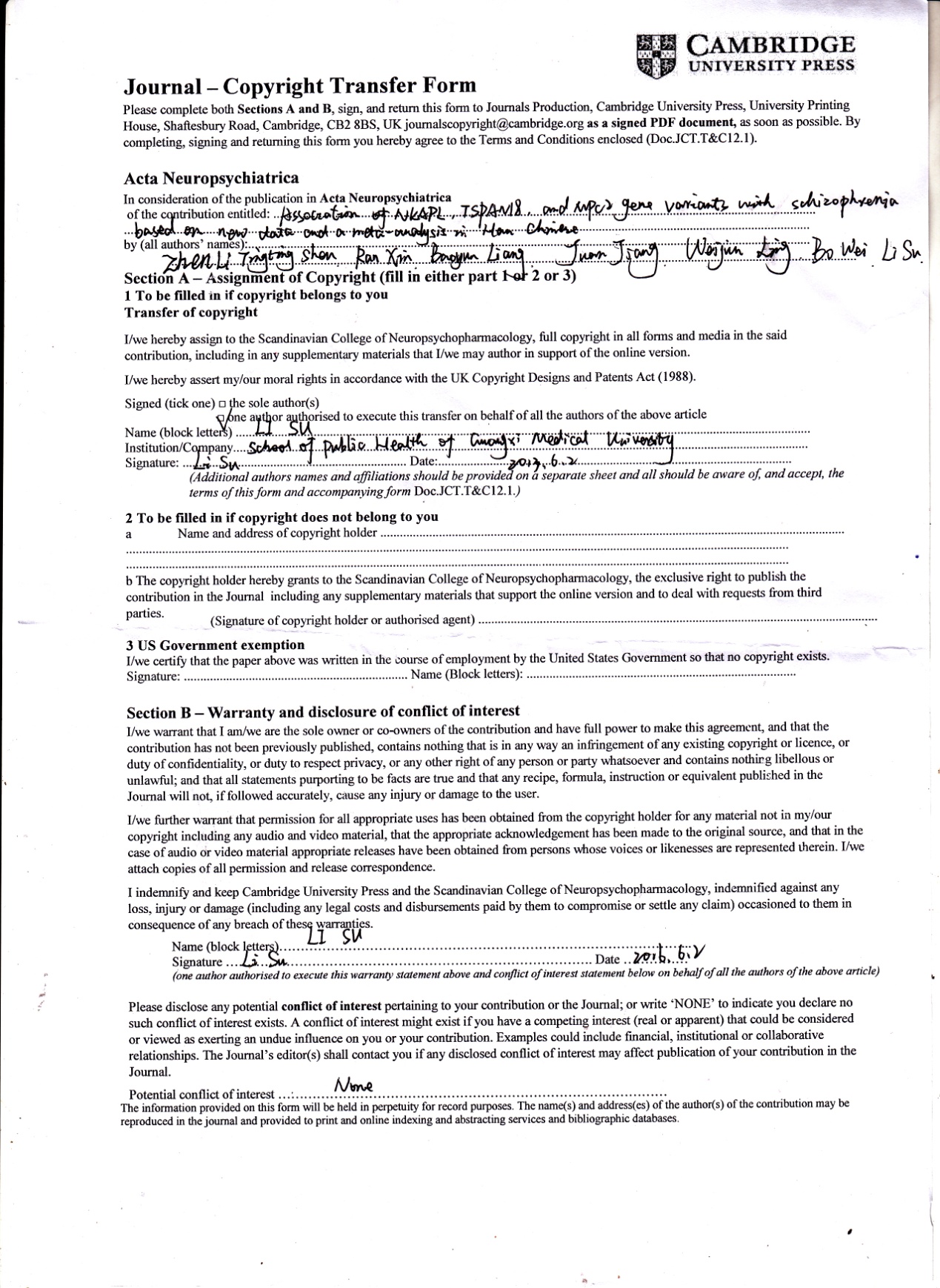 Supplementary figuresRs1635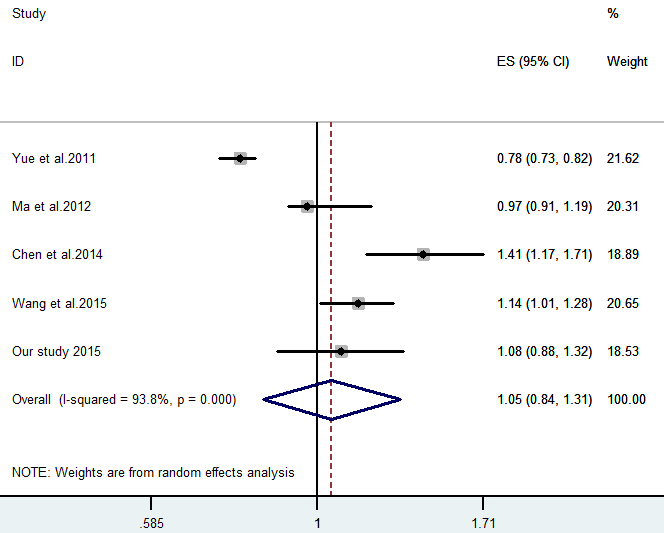 (b) Rs11038167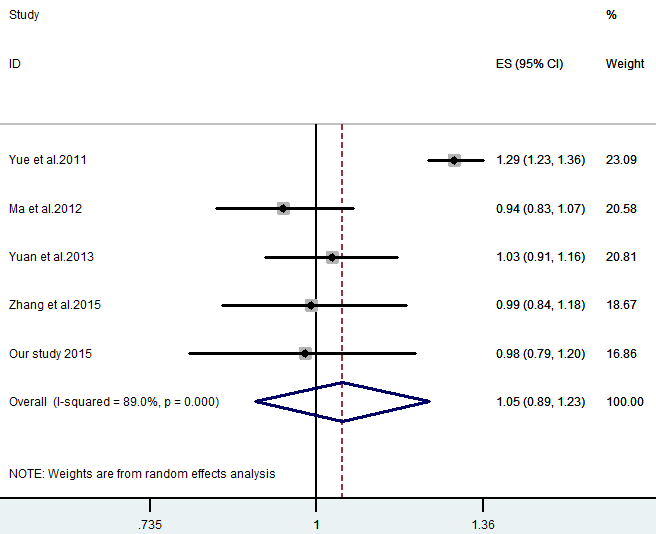 (c) Rs10489202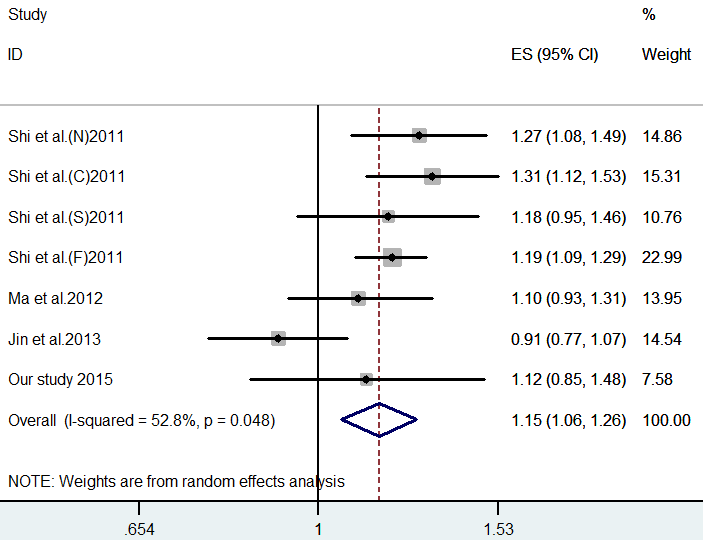 Supplementary Fig.1.  Forest plots for the association of the SNP rs1635, rs11038167 and rs10489202 with SZ.(a) Rs1635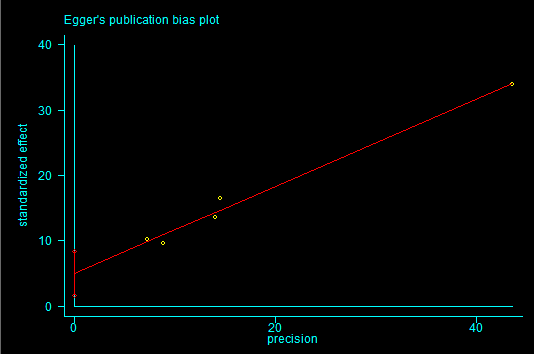 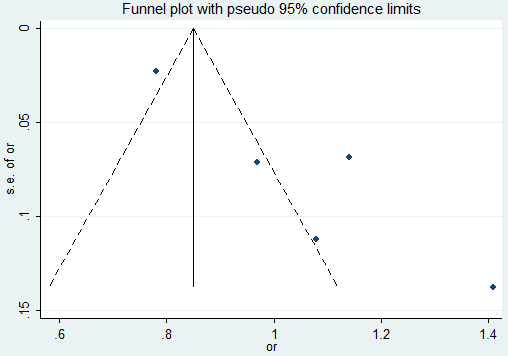 (b) Rs11038167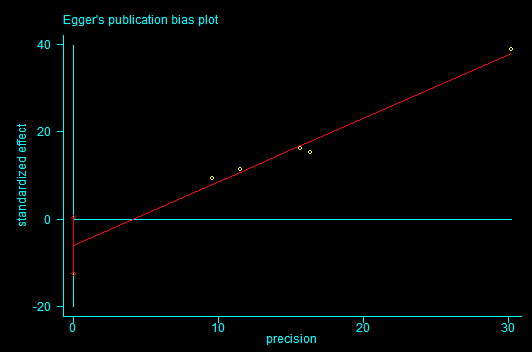 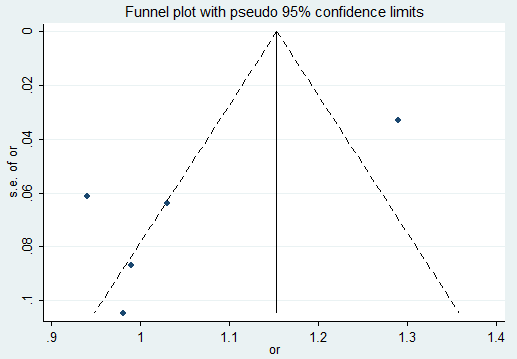 (c) Rs10489202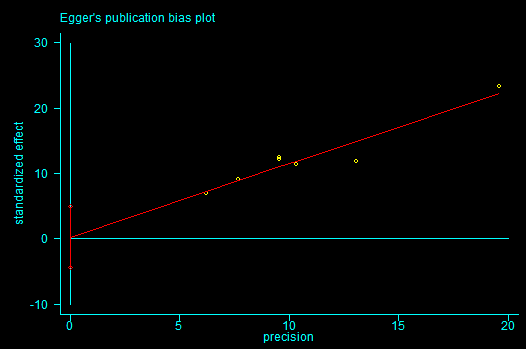 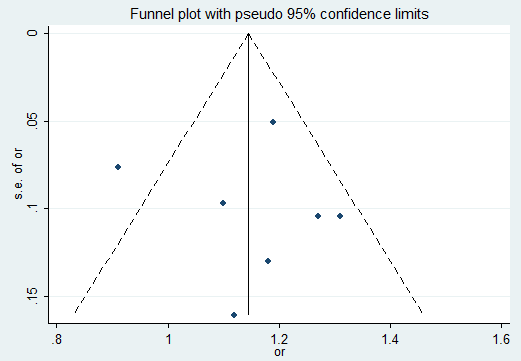 Supplementary Fig.2. Publication bias of each meta-analysis with funnel plots and Egger’s test.